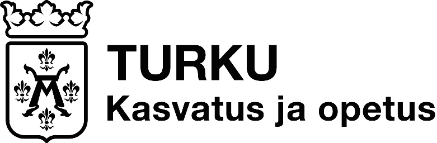 OSITTAINEN VIRKA- JA TYÖVAPAA-ANOMUS/PÄÄTÖS    	Päätösnro       /20     .(lähetetään lähijohtajalle)Liitteet       kplLähijohtajan lausunto (esim. yli 12 kk pituinen poissaolo)             puollan          en puollaPäätös:MUUTOKSENHAKUPäätökseen tyytymätön voi tehdä kirjallisen oikaisuvaatimuksen kasvatus- ja opetuslautakunnalle 14 päivän kuluessa tiedoksisaannista.JAKELU palkattomasta osittaisesta virka-työvapaapäätöksestä: 	* JAKELU palkattomasta osapäivän poissaolopäätöksestä:-  asianomainen	 - asianomainen		
-  ammatillinen- ja aikuiskoulutus: henpa@turku.fi-	- Sarastian Efecte -palveluportaali-  perusopetus, lukiokoulutus ja hallinto: opetus.palvelussuhde@turku.fi 	- lähijohtaja-  varhaiskasvatus: varkas.palvelussuhde@turku.fi-  lähijohtaja						-  päätöksentekijä arkistoi päätöksen 10 vuodeksi   					EM 16.3.2022NimiNimikeToimipaikkaSyntymäaikaSähköposti  Anon palkatonta osittaista virka-/työvapaata ajalle  Anon palkatonta osittaista virka-/työvapaata ajalle      /       20   -       /       20        /       20   -       /       20        /       20   -       /       20  Syy:Syy:Syy:Syy:Syy:30 Osittainen varhennettu vanhuuseläke Osittainen varhennettu vanhuuseläke20 Osittainen hoito-/vanhempainvapaa32 Osatyökyvyttömyyseläke Osatyökyvyttömyyseläke70 Osittainen opintovapaa34 Osakuntoutustuki Osakuntoutustuki90 Muu syy, oma pyyntö35 Osa-aikainen sairausloma → Tarkista osasairausloman ohjeistus ja edellytykset. Osa-aikainen sairausloma → Tarkista osasairausloman ohjeistus ja edellytykset. Osa-aikainen sairausloma → Tarkista osasairausloman ohjeistus ja edellytykset. Osa-aikainen sairausloma → Tarkista osasairausloman ohjeistus ja edellytykset.Osa-aikatyön jaksottamisesta määrää työnantaja työvuoroluetteloa laadittaessa.Osa-aikatyön jaksottamisesta määrää työnantaja työvuoroluetteloa laadittaessa.Osa-aikatyön jaksottamisesta määrää työnantaja työvuoroluetteloa laadittaessa.Osa-aikatyön jaksottamisesta määrää työnantaja työvuoroluetteloa laadittaessa.Osa-aikatyön jaksottamisesta määrää työnantaja työvuoroluetteloa laadittaessa.virka-/ työvapaan aikana työaika on       %    tai          h/vkovirka-/ työvapaan aikana työaika on       %    tai          h/vkovirka-/ työvapaan aikana työaika on       %    tai          h/vkovirka-/ työvapaan aikana työaika on       %    tai          h/vkovirka-/ työvapaan aikana työaika on       %    tai          h/vko*   Anon palkatonta osapäivän poissaoloa ajalle                   /       20   -       /       20  *   Anon palkatonta osapäivän poissaoloa ajalle                   /       20   -       /       20  *   Anon palkatonta osapäivän poissaoloa ajalle                   /       20   -       /       20  Poissaolotunnit:       tai  Liitteenä on erittely poissaolotunneista/-päivistä                        Ko. päivän/päivien työjärjestyksen mukaiset opetus-/työtunnit:        Ko. päivän/päivien työjärjestyksen mukaiset opetus-/työtunnit:        Ko. päivän/päivien työjärjestyksen mukaiset opetus-/työtunnit:        Syy / perustelu:      Syy / perustelu:      Syy / perustelu:      Turussa, pvmanojan allekirjoitus/nimiPerustelut:Turussa, pvmlähijohtajan allekirjoitus/nimi Olen myöntänyt osittaista palkatonta virka-/työvapaata anomuksen mukaisesti Olen myöntänyt osittaista palkatonta virka-/työvapaata anomuksen mukaisesti En myönnä virka-/työvapaata En myönnä virka-/työvapaataPerustelut:Turussa, pvmpäätöksentekijän allekirjoitus/nimi